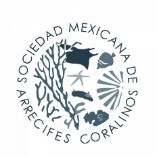 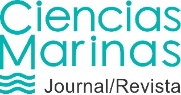 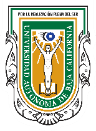 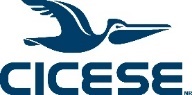 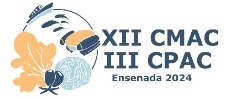 How to Use This TemplateThis template provides examples of the Ciencias Marinas (CM) formatting guidelines you must follow when submitting your manuscript. Please use the preset CM styles from the Styles Menu.All instructions (in blue) should be deleted before submitting your manuscript.If your manuscript complies with this template, it is ready for submission.For any questions, please contact the editorial office of the journal (cmarinas.copyeditor@uabc.edu.mx). For the special issue “XII Congreso Mexicano de Arrecifes Coralinos y III Congreso Panamericano de Arrecifes Coralinos” please adhere to the following word count limits:Original research article: The length range for original research articles is 4,000–7,000 words, excluding the title page information, references, figures, and tables.Research note: The maximum length for research notes is 3,000 words, excluding the title page information, references, figures, and tables.Review article: The maximum length for revision articles is 10,000 words, excluding the title page information, references, figures, and tables.  -----------------------------------------------------------------------------------------------Title: In bold. Use sentence-style capitalization (capitalize only the first letter and proper nouns)TitleRunning title: Use sentence-style capitalization (capitalize only the first letter and proper nouns). It should be 10 words at mostRunning title:Author list: Spell out the author’s first name in full. Abbreviate middle names. Spell out the author’s last name in full, hyphenating if necessary. Do not use periods when abbreviating middle names. Separate author names by a comma. Do not use and before the last author. Use superscript numbers after the author names to indicate affiliation; superscript numbers must appear in ascending numerical order from left to right. We accept only one corresponding author. This will be the point of contact both in the arbitration process and in the editorial production process of the article. Make sure you choose the person with the greatest availability and whose email is kept up to date.Any alteration to the corresponding author name within the list of authors must be requested prior to the acceptance of the manuscript and is subject to approval by the journal Editor.Use * after the affiliation superscript to indicate the corresponding author. Ensure only one author is listed as the corresponding author.Please see the following example:First name Last name1, First name Last name2*AffiliationsBegin the affiliation with the appropriate superscript number followed by a single space. Superscript numbers must appear in ascending numerical order top to bottom. Separate elements with a comma. Do not include the full postal address. Do include: laboratory or department, institute or organization, zip code, city, country. Include the zip code and city information together, with the zip code preceding the city. Please see the following example:1 Laboratory, Institute, Department, Organization, Zip code City, State, Country.2 Laboratory, Institute, Department, Organization, Zip code City, State, Country.3 Laboratory, Institute, Department, Organization, Zip code City, State, Country.*Corresponding author. Email: author@email.com Abstract Keep the abstract to a single paragraph of 300 words maximum. Spell out species names in full at the first mention and at the beginning of a sentence. Define each abbreviation or acronym at the first mention. All abbreviations and acronyms must be translated from the original language. For language conventions and spelling, Ciencias Marinas refers to Merriam-Webster for English or Real Academia Española for Spanish.Abstract. Lorem ipsum dolor sit amet, consectetur adipiscing elit. Duis congue ante nec odio consectetur, non interdum libero egestas. Quisque laoreet nulla vitae nulla scelerisque imperdiet. Suspendisse tincidunt dolor id laoreet rutrum. Maecenas efficitur neque sed imperdiet fringilla. Donec consequat et velit posuere egestas. Sed eget tristique sem. Mauris eget ligula at nisi ultricies gravida a vel justo.Key words/Palabras claveList 5 to 8 pertinent key words specific to the article yet reasonably common within the subject discipline. Try to select likely search terms.Do not capitalize any words unless they are proper nouns (e.g., Key words: water, Cynoscion reticulatus, Gulf of California, and phytoplankton). Abbreviations are discouraged unless they are widely accepted within the subject discipline (e.g., GFP, ELISA, and CTD). Key words/Palabras clave: key word 1, key word 2, key word 3. Abstract. Translated text.Key words/Palabras clave: key word 1, key word 2, key word 3. Main text Use continuous line numbers throughout the text for organization. Set line spacing to 2.Level 1 section headings (i.e., Introduction, Materials and methods, Results, and Discussion) should appear in bold. Level 2 section headings (i.e., Subsections) should appear in bold. Level 3 section headings (i.e., Sub-subsection) should appear in italics not bold. All paragraphs should be indented.IntroductionLorem ipsum dolor sit amet, consectetur adipiscing elit. Duis congue ante nec odio consectetur, non interdum libero egestas. Quisque laoreet nulla vitae nulla scelerisque imperdiet. Suspendisse tincidunt dolor id laoreet rutrum. Maecenas efficitur neque sed imperdiet fringilla. Donec consequat et velit posuere egestas. Sed eget tristique sem. Mauris eget ligula at nisi ultricies gravida a vel justo.Language guidelinesIn-text citationsInclude the last name of the author followed by the year of publication. Do not include a comma between the name and year of publication. For two authors, include the last names of both authors (Author and Author Year). For three or more authors, include the first author name followed by “et al.” Examples: One authorAuthor (year) when the author’s name begins a sentence. Include the citation following the relevant information in all other cases (Author Year). Two authorsAuthor and Author (year) when the authors’ name begins a sentence. Include the citation following the relevant information in all other cases (Author and Author Year).Three or more authorsAuthor et al. (year) when the author’s name begins a sentence. Include the citation following the relevant information in all other cases (Author et al. Year). En-dashUse an en-dash in English for the following: two authors (Mann–Whitney), relationships (bacteria–algae interaction), ranges (4–9 m), and mathematical symbol for minus (–5 ºC).Use an en-dash in Spanish only for the mathematical symbol for minus (–5 ºC).ItalicsEnglish: refer to Merriam-Webster (in situ, post hoc, vs., etc., should not be in italics as they are not in italics in Merriam-Webster)Spanish: refer to Real Academia de la Lengua Española (in situ and a priori  should be in italics as they appear like this in the RAE)Serial comma Use a serial comma in English to separate the last element of a list of three or more items (e.g., plankton, zooplankton, and meroplankton). PlacenamesAccording to the updated scientific style of the journal, placenames including geographic features will be formatted in such a way to reflect the accepted conventions of our scientific community and improve the search engine optimization of our articles after publication.English: Bahía de Los Ángeles, Gulf of California, Mexican Pacific, Pacific Ocean, California CurrentSpanish: Bahía de Los Ángeles, Golfo de California, Pacífico mexicano, Oceano Pacifico, Corriente de CaliforniaMaterials and methods SubheadingSub-subheadingUse subheadings to organize this section. Geographic coordinatesDo not include spaces between degrees, minutes, or seconds. Use the following symbols: ° ′ ″Do include a space before N, S, E, or W.Separate latitude and longitude with a comma. Latitude precedes longitude. Example: 9°10′51.48′′ N, 90°54′13.49′′ WFormatting of Mathematical EquationsInsert equations using the equation editor native to Word. Place equations in a new line and not inside the paragraph.Center the equation. Number each equation consecutively. Equation numbers appear in parenthesis (justified right). Example of equation:	,				(1)where E is energy, m is mass, and c is the speed of light. Equations are part of the sentence and punctuated accordingly. If the equation is introduced in the middle of a sentence, it should be preceded by a colon and followed by a comma or period (inserted one Tab length away).Using parentheses, brackets, and braces Order in sentences: parentheses, brackets, and braces ([{}]) Order for mathematical operations: braces, brackets, and parentheses {[()]}.Results SubheadingSub-subheadingUse subheadings to organize this section.Do not combine Results and Discussion sections.Only include your own results in this section. Do not include information from previous studies.Number figures and tables with Arabic numerals in the order they are mentioned (e.g., Table 3 appears after Table 1). Each table or figure must be cited in the text. Do not repeat information in the text that appears in tables or figures. Do describe the results in tables and figures. Do not embed figures and tables in the main text (including captions). Insert figures and tables at the end of the manuscript following the References. See further instructions for tables and figures below.Statistical symbols  Statistical symbols should be in italics: see table below. Include degrees of freedom for ANOVAs: F(between groups, within groups) = 2.3. Include P value for all statistical tests in parenthesis at the end of the sentence (statistic, P value). Only include P value for post hoc results.Use the insert symbol option to place symbols in text (e.g., µ, α, , β, ×, and χ).Discussion SubheadingSub-subheadingUse subheadings to organize this section.Do not introduce new results in this section.Each result must be discussed.ConclusionsDo not use subheadings in this section.Do not introduce new results or discussion in this section.DeclarationsSupplementary MaterialThe supplementary material for this work can be downloaded from: LINK [inserted by Ciencias Marinas]This work includes no supplementary material. AcknowledgmentsAcknowledge those who contributed to your work but do not meet the requirements for authorship.FundingThis study was funded by [Institution or Organization] through the project “Title of Project in Title Case” (grant no. XXXXX). [Author name] received a Master’s scholarship from [Organziation] (XXXXX).” [In the case of CONAHCYT scholarships, include the CVU.]This study did not receive funding from any source.Conflict of interestThe authors [Author initials, if applicable] declare the following conflict of interest: [explanation of conflict].The authors declare they have no conflict of interest. Author contributions Multiple authors can be listed for each role, and the degree of their contribution can be specified (i.e., lead, equal, or supporting). Conceptualization: XX; Data curation: XX; Formal analysis: XX; Funding acquisition: XX; Investigation: XX; Methodology: XX; Project administration: XX; Resources: XX; Software: XX; Supervision: XX; Validation: XX; Visualization: XX; Writing – original draft: XX; Writing – review & editing: XXData availability The data for this study are available from [Name of Repository]: Link. The data for this study are available from the corresponding author by reasonable request. The data for this study are not available.Ethical approvals and permits for studies involving animalsThis study was conducted with ethical approval from [Institution] and with all necessary permits [permit numbers]; the study complied with all corresponding regulations for the justified use of animals in research and their welfare [list regulations, if applicable].Not applicable.Consent for participation and publication for studies involving peopleThis study was conducted with the informed consent of all participants; informed consent was also obtained from the participants for the publication of the results. [Include any relevant details] Not applicable.Use of AI toolsThe authors, who are responsible for the content of this publication, employed [AI tool] to [REASON]. The authors did not employ any AI tools in this work.ReferencesList your references in alphabetical order. For references with more than 10 authors, include the first 10 authors and replace the remaining author names with “et al.” Separate author names by a comma. Include surname first and then the initial(s) of the given name(s) with no period. In the case of references with authors who use two surnames, include both surnames separated by a hyphen to distinguish them from the first name. Use English for all reference information unless the source was originally published in Spanish. For Spanish-language sources, only author names (including organizations as authors), title, and publisher names should appear in Spanish. All other information should appear in English. If a publication includes the English translation of its title, such as those published in Ciencias Marinas, include both titles separated by an equal sign. Do not include non-Roman letters (use Romanized equivalents). Include the Digital Object Identifier (DOI) as a URL: https://doi.org/10.7773/cm.v44i4.2861Dates for print publications: If no date can be found, determine date from elsewhere in the publication; if no year can be determined, use copyright date (c2000).Always include the edition number: Second becomes 2nd; III becomes 3rd; New revised edition becomes New. rev. ed.; Fifth American Edition becomes 5th Am. ed.; Edizone Italiana becomes Ed. Ital.Journal General form: Author A, Author B, Author CD, Author E. YEAR. Title in sentence case. Journal name abbreviation. Vol(Issue):p-p. DOIExample:Teagle H, Hawkins SJ, Moore PF, Smale DA. 2017. The role of kelp species as biogenic habitat formers in coastal marine ecosystems. J Exp Mar Biol Ecol. 492:81-98. https://doi.org/10.1016/j.jembe.2017.01.017BookGeneral form: Author A, Author B, Author C. Year. Title in Title Case. Edition number. City (Country): Publisher. Number of pages. Example: MacGinitie GE, MacGinitie N. 1968. Natural History of Marine Animals. 5th ed. New York (USA): McGraw-Hill. 523 p.Smith M, Potter H. 1999. Loch Ness: A History. Edinburgh (Scotland): Tomes and Scrolls. 934 p.Book chapterGeneral form:Author A, Author B, Author C. Year. Title of chapter in sentence case. In: Editor names (eds.), Book Title in Title Case. City (Country): Publisher. Page range. Example: Rice ME. 1980. Sipuncula and Echiura. In: Morris RH, Abbott DP, Haderlie EC (eds.), Intertidal Invertebrates of California. Stanford (USA): Stanford University Press. p. 490-498.Organization as authorGeneral form: [Acronym] Name of Organization in Title Case. Year. Title of Document in Title Case. Edition number. Editor names (eds.). City (Country): Acronym of organization. Pages.Example: [AOAC] Association of Official Analytical Chemists. 1990. Official Methods of Analyses. 15th ed. Helrich K (ed.). Arlington (USA): AOAC. 1033 p.Conference proceedings General form:  Author A, Author B, Author C. Year. Title of conference proceeding. In: Editor names (eds.), Name of Conference in Title Case, Date of Conference Year Month Day. Location of Conference City (Country). Page range. Example: González-Vázquez JA, Hernández-Vivar E, Jacobo-Villa MA. 2018. Análisis de circulación en estuarios. In: Lecertúa E, Lopardo MC, Menéndez A, Spalletti P (eds.), XXVIII Congreso Latinoamericano de Hidráulica: Trabajos Completos, 2018 Sept 18-21. Buenos Aires (Argentina). p. 2281-2293.BSc or MSc Thesis or PhD Dissertation:General form: Author A. Year. Title of dissertation in sentence case [dissertation]. [Country]: University. Pages.Example: Matsumoto M. 2011. Aspects of the interaction between the marine bacterium Alcanivorax DG881 and the toxic dinoflagellate Gymnodinium catenatum [dissertation]. [Australia]: University of Tasmania. 96 p.Material published with translated titleGeneral form: Author A, Author B, Author CD, Author E. YEAR. Title in sentence case = Translated title in sentence case. Journal name abbreviation. Vol(Issue):p-p. DOIExample: Sánchez Marín P, Besada V, Beiras R. 2018. Use of whole mussels and mussel gills in metal pollution biomonitoring = Uso del mejillón entero y de sus branquias en el biomonitoreo de la contaminación por metales. Cienc Mar. 44(4):279-294. https://doi.org/10.7773/ cm.v44i4.2861Technical reportGeneral form:Author A, Author B, Author CD, Author E. YEAR. Title in sentence case. City (Country): Publishing Organization in Title Case. Report type, No. number. Pages. Example: Granger H. 2001. Assessment of Population Dynamics of Chloropteran Insects in Scotland. Ringma (UK): Commission on Microscale Organisms. Technical report, No. 28. 78 p.Córdova-Tapia F, Zambrano-González L, Ayala-Azcárraga C, Orozco-Martínez C, López-Guijosa A, Ortiz H, Levy-Gálvez K. 2014. Análisis de la Manifestación de Impacto Ambiental del Proyecto “Dragado de la Laguna de Salinas, Zihuatanejo de Azueta, Guerrero”. Mexico City (Mexico): Grupo de Análisis de Manifestaciones de Impacto Ambiental, Unión de Científicos Comprometidos con la Sociedad. Environmental Impact Assessment, MIA-12GE2014HD023. 15 p. Report with Organization as AuthorGeneral form:[Acronym] Name of Organization. YEAR. Title in sentence case. City (Country): Acronym of Organization. Report type, number. Pages. Example:[IATTC] Inter-American Tropical Tuna Commission. 2016. Tunas, billfishes and other pelagic species in the Eastern Pacific Ocean in 2015 = Los atunes, peces picudos y otros peces pelágicos en el océano Pacifico Oriental en 2015. La Jolla (USA): IATTC. Fishery Satus Report, no. 14. 78 p.Legal matterGeneral form: [Acronym] Name of Organization. Date of publication Year Month Day. Title in sentence case. City (Country): Publishing Organization. Document type, number. Pages. Example: [DOF] Diario Oficial de la Federación. 2002 Mar 6. Norma Oficial Mexicana, Protección ambiental-Especies nativas de México de flora y fauna silvestres-Categorías de riesgo y espe- cificaciones para su inclusión, exclusión o cambio: Lista de especies en riesgo. Mexico City (Mexico): Secretaría de Gobernación. Mexican Oficial Standard, NOM-059-ECOL-2001. 85 p.Online sourceGeneral form: [Acronym] Name of Organization. Year. Title in Title Case: Publishing Organization; [accessed year month day]. URL. Example: [CONAGUA] Comisión Nacional del Agua. 2002. Precipitación en Baja California: CONAGUA; [accessed 2024 Feb 23]. https://org/press-release/california_prep.  MapsGoogle MapsGeneral form: Author. Year. Title of map (coordinates) [map]: Publisher; [accessed Year month day]. URL. Example: Google. 2021a. Bahía de Zihuatanejo (17°38'12.5"N, 101°33'03.1"W) [map]: Google; [accessed 2021 Sept 5]. https://maps.app.goo.gl/rwK2BphbxoYGF46r7.Printed MapGeneral form: Author, cartographer. Year. Title of map [map type]. Place of publication: Publisher. Example: Doyon R, Donvan T, cartographers. 1992. AIDS in Massachusetts, 1985-1991 [demographic map]. Amherst (USA): University of Massachusetts.Number of tables: X Number of figures: XFigures and TablesGeneral instructionsPlace tables and figures at the end of your manuscript with their corresponding description or caption. Do not embed figures in the main text manuscript.Include up to 4 tables. Include up to 8 figures. Figures and tables outside the established limits should be included as supplemental material.Indicate latitude and longitude on maps.Use lowercase letters (a, b, c...) to label parts of the figure; do not use Arabic or Roman numerals. Combine all figure parts into a single figure whenever possible.Figures and tables should have captions. In the case of photographs and satellite images, please ensure the images have resolutions of at least 300 dpi and use the following formats: Joint Photographic Experts Group (.jpeg), Tagged Image File Format (.tiff), and Portable Network Graphics (.png). These images must be submitted as individual files, named with their respective figure number.Please note that individual figure files larger than 10 MB must be provided in separate source files. Figures cited in the main text should be capitalized and abbreviated (i.e., Fig. 1), unless the word “Figure” forms part of the sentence. In this case, do not abbreviate (e.g., A map of the study site appears in Figure 1.).Please keep in mind that if your manuscript is accepted for publication you will need to provide editable figure files directly through the CM system. If accepted for publication you will need to upload figure files in the following editable formats: Windows Metafile (.wmf), Corel Draw (.cdr), Adobe Illustrator (.ai), Portable Document Format (.pdf), Scalable Vector Graphics (.svg), Microsoft Excell Worksheet (.xlm), and Encapsulated PostScript (.eps). Other formats are not accepted.TablesInclude tables in order. Include only one table per page.Every table must have a unique title. Explanatory information and definitions should be included in a footnote to the title.All columns (except the first one) must have headers.Define all abbreviations used in the table and main text in table description. Abbreviations should mirror those used in the main text.Tables can include a footer.Define all symbols used in the table in the table description or in the table footer. Example: Table 1. Table title. Table description.* Table footer.Table 2. Table title. Table description.* Table footer.List of figure captionsList figure captions in order.Define all abbreviations used in the figure and main text. Abbreviations should mirror those used in the main text.Define all symbols used in a figure. Only use bold to indicate figure number (Figure 1) and panels (a).  Example:Figure 1. Figure title. Figure description. (a) Specific description, (b) Specific description. (c) Specific descriptionFigures  Figure 1Figure 2Population symbol(italics)Sample symbol (italics)Abbreviation (no italics)ExplanationFVariance ratio (F test)H0Null hypothesisH1Alternative hypothesisNNumber of individuals or subjects (population or lot size)nNumber of individuals or subjects (sample)PProbability of obtaining a more extreme test value for a hypothesis testRCoefficient of multiple correlation, range of a sampleρrCoefficient of correlationr2Coefficient of determinationR2Coefficient of multiple determinationσSSD/DEStandard deviation/ desviación estandarσ 2S2VarianceSiSEStandard error of the meanCVCoefficient of variation/ coeficiente de variacióntStatistics derived in Student t testArithmetic meanαProbability of a type I error; significance levelβProbability of a type II error1–βStatistical powerχ2Statistics derived in chi-square testvd.f. (EN), g.l. (ESP)Degrees of freedom/grados de libertadθParameter (unknown constant) and estimator (function a data set)VariableVariableVariableVariableTextdatadatadataTextdatadatadataTextdatadatadataTextdatadatadataTextdatadatadataVariableVariableVariableVariableTextdatadatadataTextdatadatadataTextdatadatadataTextdatadatadataTextdatadatadata